ZDRAVÍCall the ambulance! ____________________________Zavolejte sanitku!I need a doctor, quickly. ___________________Potřebuji rychle doktora.Do you know basic first aid? ___________________Umíte první pomoc?Are you all right? _________________________________Jsi v pořádku?What´s wrong with you? ___________________________Co je s tebou?I´m O.K. ___________________________________________Jsem O.K.You don´t look well. ____________________________Nevypadáš dobře.Don´t worry. _________________________________________Neboj se.Are you feeling better? ___________________________Už se cítíš lépe?I am ill. ________________________________________Jsem nemocný.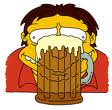 I feel dizzy. ____________________________________Točí se mi hlava. I feel weak. ________________________________________Je mi mdlo.I feel sick. _______________________________Je mi špatně od žaludku.I fainted. __________________________________________Omdlel jsem.I´ve been vomiting. _________________________________Zvracel jsem.My…….……hurts_________________________________Bolí mě……………….Have you got a temperature? (fever)____________________Máš teplotu? (horečku)Take your temperature. ____________________________Změř si teplotu.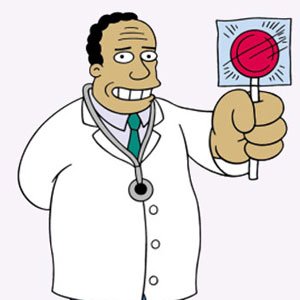 I can´t move my hand. ______________________Nemůžu pohnout rukou.You must go to the hospital. ____________________Musíš do nemocnice. Do you have health insurance? ________________Máš zdravotní pojištění?What medicine are you taking? ______________________Jaké léky bereš?He is seriously injured. _____________________________Je vážně zraněn.He is unconscious. ________________________________Je v bezvědomí.He is bleeding. __________________________________________Krvácí. He isn´t breathing. ______________________________________Nedýchá.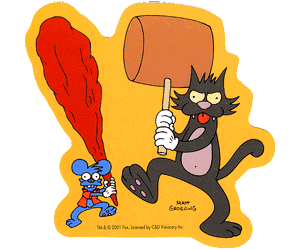 Check his pulse. ______________________________Zkontroluj jeho puls.He is still alive. ________________________________________Ještě žije.He has an internal injury. _________________________Má vnitřní zranění.Put him into stabilized position. __________Dej ho do stabilizované polohy.Help me stop bleeding from the wound. ______Pomoz mi zastavit krvácení.Help me clean the wound. ____________________Pomoz mi vyčistit ránu.Help me put the bandage on. ____________________Pomoz mi to obvázat.